PROFESSORA ROSELI DE LUCCACATANDUVAS 07 DE ABRIL DE 2020	TERÇA-FEIRAALUNO:PARA REFLETIR:VOCÊ CONVERSOU COM SUA FAMÍLIA SOBRE A PÁSCOA¿ O QUE VOCÊ E SUA FAMÍLIA ESTÃO FAZENDO DIFERENTE NESTA SEMANA¿AGORA COPIE NO CADERNO E FACA O QUE PEDE.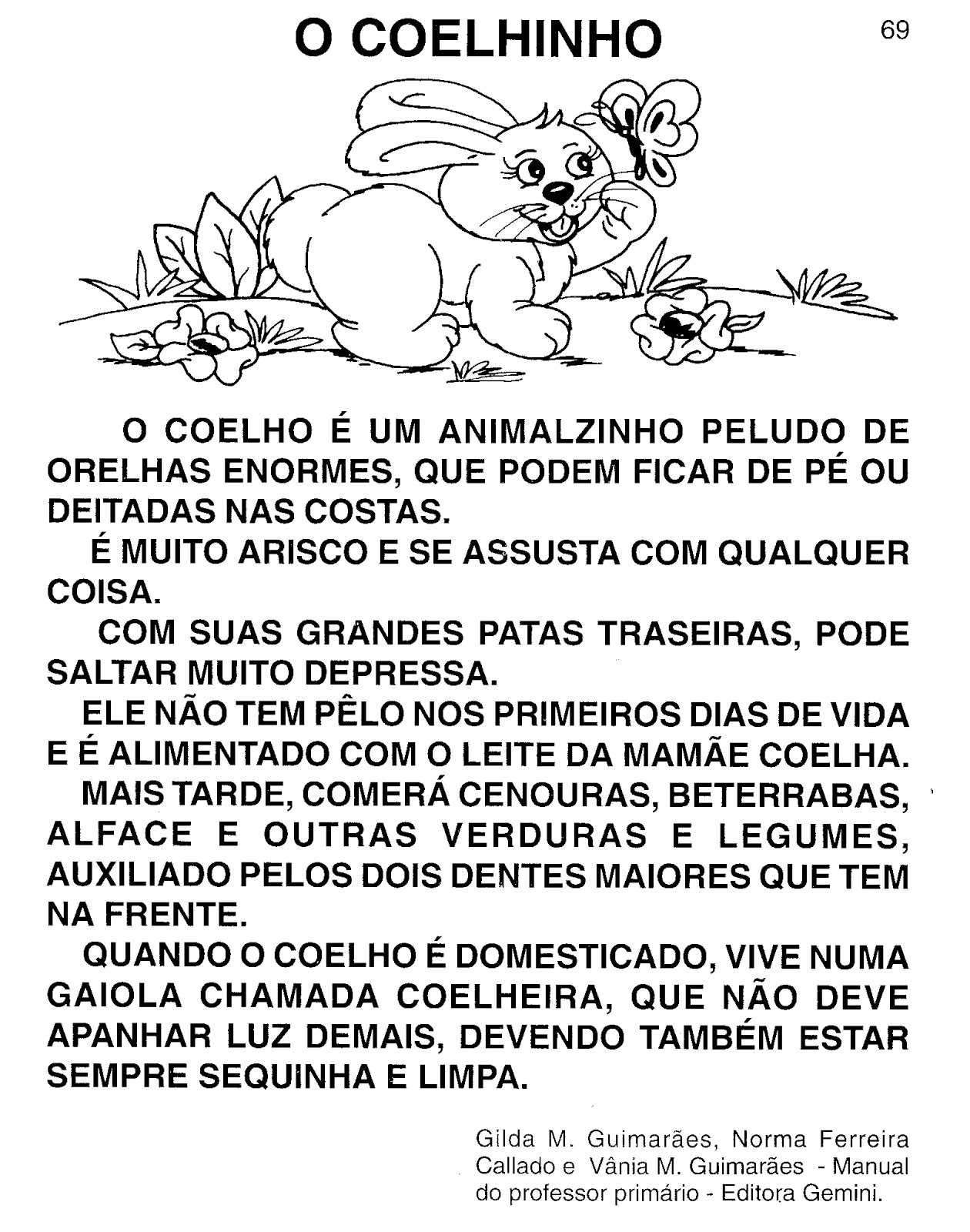 ILUSTRE O TEXTOINTERPRETAÇÃOQUAIS SÃO AS CONSOANTES DA PALAVRA COELHOESCREVA AS VOGAIS QUE TEM NA PALAVRA COELHO PESQUISE E ESCREVA PALAVRAS COM LHOAGORA PESQUISE AS VOGAIS. RECORTE E COLE NO SEU CADERNO.COPIE AS CONTINHAS E RESOLVA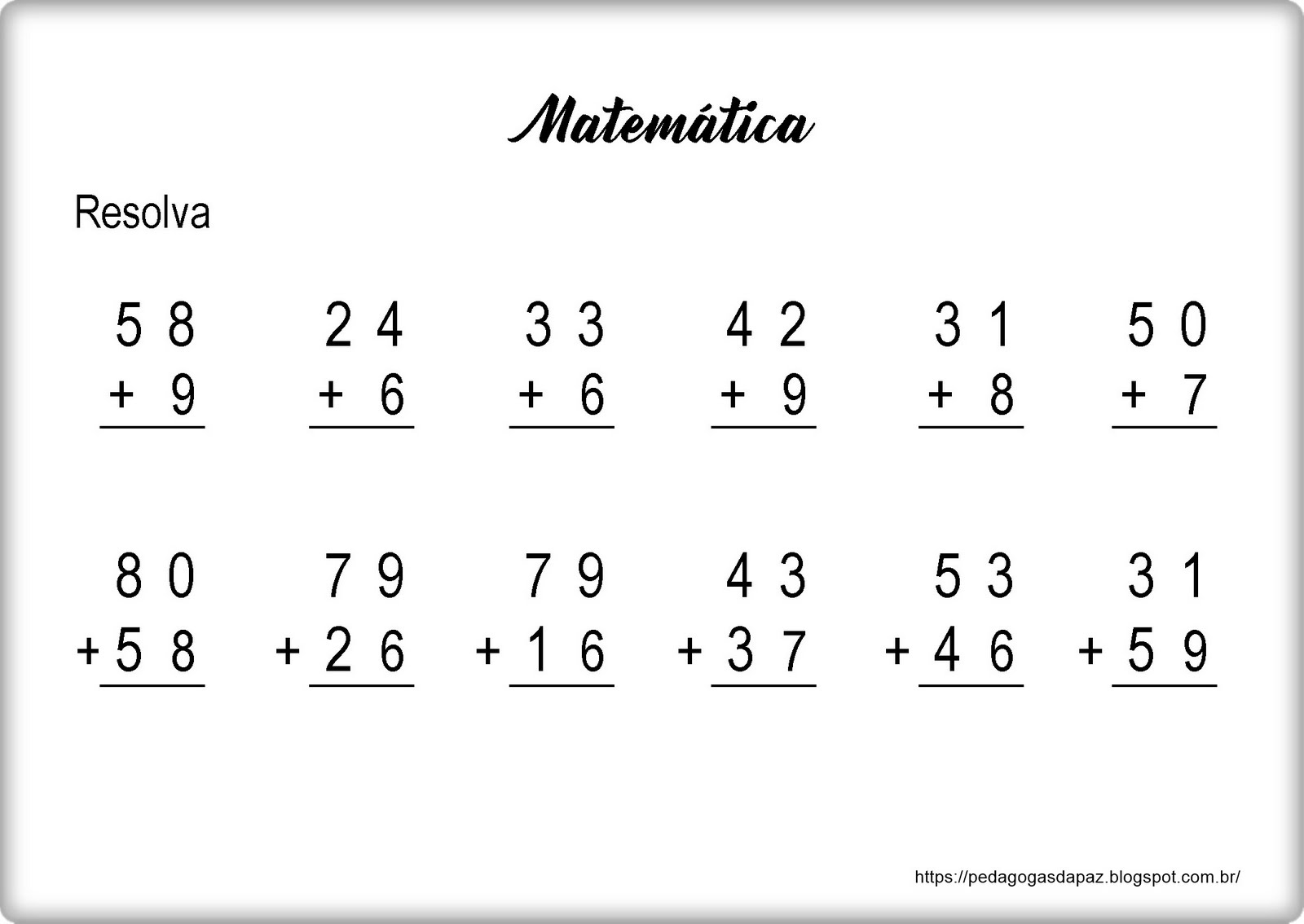 